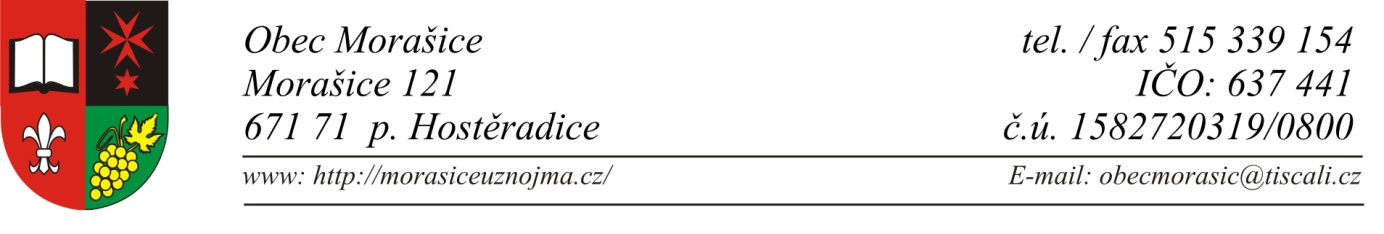 Závěrečný účet obce Morašice za rok 2020 sestavený k 31.12.2020V souladu s §17 zákona č. 250/2000 Sb., o rozpočtových pravidlech územních rozpočtů ve znění platných předpisůÚdaje o obci:Adresa: Obec Morašice, Morašice 121, 671 71 HostěradiceIČ: 00637441DIČ: nejsme plátci DPHTel.: 515 339 154E-mail: obecmorasice@tiscali.czID datové schránky: www: www.morasiceuznojma.czBankovní ústav: Starosta obce:		Mgr. Adéla Šotkovská, DiS.Místostarosta obce:	Bc. Lukáš BartuněkČlenové zastupitelstva: 	 Zdeněk Weis			Mgr. Jana Hlaváčová			Hana Maříková			Kateřina Paluchová			Rudolf BřezinaPočet zasedání zastupitelstva v roce 2020: celkem 10x16.1.2020, 6.2.2020, 14.5.2020, 11.6.2020, 25.6.2020, 20.8.2020, 17.9.2020, 8.10.2020, 26.11.2020, 21.12.2020Finanční výbor Zastupitelstva obce Morašice: celkem 1x7.12.2020Kontrolní výbor Zastupitelstva obce Morašice: celkem 0xVedení účetnictví:Obec Morašice v roce 2020 účtovala v plném rozsahu účetnictví v souladu se zákonem č. 563/1991 Sb., o účetnictví ve znění pozdějších předpisů, vyhlášky č. 460/2012 Sb., kterou se mění některá ustanovení vyhlášky č. 410/2009 Sb., kterou se provádí některá ustanovení zákona č. 563/1991 Sb. Zákona č. 250/2000 Sb., o rozpočtových pravidlech územních rozpočtů, ve znění platných předpisů. Dále dle Českých účetních standardů pro některé vybrané účetní jednotky č. 701-710. Obec Morašice neprovozuje hospodářskou činnost. Rozdíl výnosů a nákladů po zdanění tvoří výsledek hospodaření běžného účetního období a je obsahem účtu 493 k 31.12.2020. K 1.1.2021 přechází účet 493 na účet 431 – Výsledek hospodaření ve schvalovacím řízení. Po schválení účetní závěrky bude výsledek hospodaření vypořádán převodem z účtu 431 na účet 432 – nerozdělený zisk z minulých let.Účetní závěrka Obce Morašice za rok 2020 do doby zveřejnění Návrhu závěrečného účtu nebyla schválena.Zůstatky na bankovních účet k 31.12.2020:Rozpočet obce na rok 2020:Návrh rozpočtu obce byl zveřejněn na úřední desce od 12.11.2019 do 17.12.2019, projednán a schválen zastupitelstvem obce dne 16.12.2019 usnesení č. 4/2019/z 11 ve výši příjmů 3 256 500,- Kč, financování 314 100,-Kč a výdajů 3 570 600,- Kč.V průběhu roku bylo schváleno 12 rozpočtových opatření:Údaje o plnění příjmů a výdajů za rok 2020 (viz příloha č.2):Příjmy a výdaje dle účelových znaků (dotace): 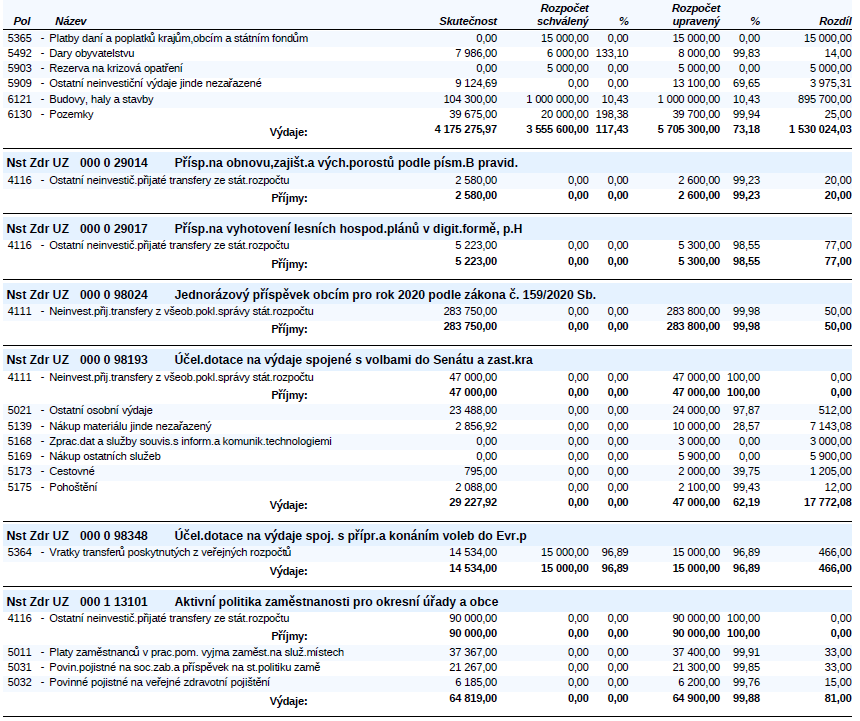 Obec je členem:Mikroregion Moravskokrumlovsko – příspěvek ve výši 14 340,-KčSdružení místních samospráv ČR – příspěvek ve výši 2 962,-KčSdružení měst a obcí ČR – příspěvek ve výši 2 906,86,-KčSvazek obcí Moravia – příspěvek ve výši 6 125,-KčEnergoregion 2020 – příspěvek ve výši 3 327,00,- Kč	Vyúčtování finančních vztahů ke státnímu rozpočtu a ostatním rozpočtům veřejné úrovně: InventarizaceInventarizační komise provedla inventarizaci majetku a závazků na úseku obce Morašice. Inventarizace proběhla řádně, podklady byly řádně připraveny a ověřeny na skutečnost. U inventur byly vždy členové komise a osoba odpovědná za majetek. Dle plánu inventur byl zjištěn skutečný stav majetku a závazků a ostatních inventarizačních položek pasiv a podrozvahy, který je zaznamenán v inventurních soupisech. Skutečný stav byl porovnán na účetní stav majetku a závazků a ostatních inventarizačních položek. Inventarizací majetku nebyly zjištěny žádné schodky a manka. Inventarizace majetku a závazků k 31. 12. 2020 byla provedena v souladu s ustanoveními zákona č. 563/1991 Sb., o účetnictví v platném znění a plánem inventur ze dne 21. 12. 2020. Podložena inventarizačními soupisy majetku (celkem 44), které jsou uloženy na OÚ Morašice:Inventarizační zpráva byla projednána na zasedání zastupitelstva obce dne 11.2.2021 usnesení č. 8/2021/z 1.V roce 2020 byl zařazen majetek: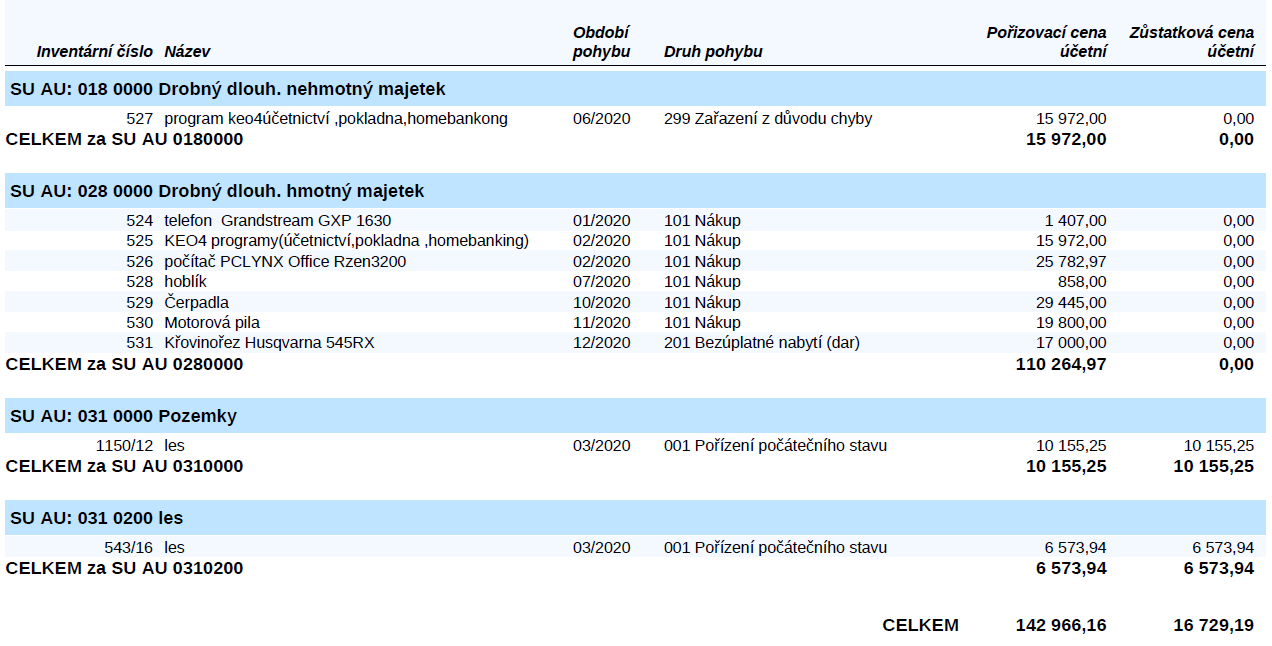 V roce 2020 byl vyřazen majetek: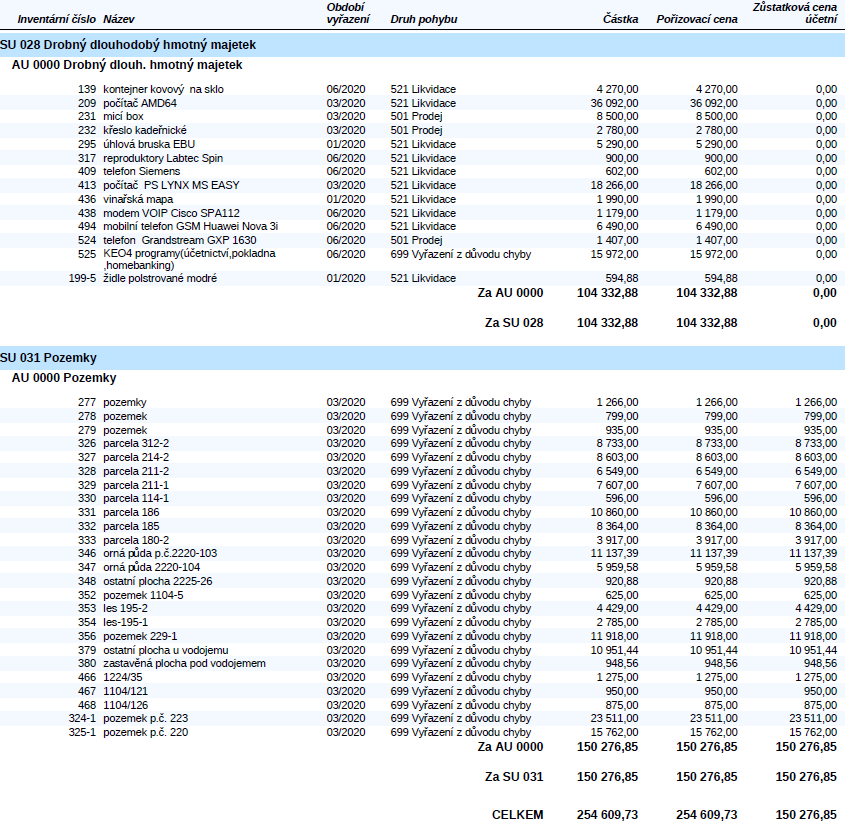 Přezkoumání hospodaření obce za rok 2020Součástí návrhu závěrečného účtu je Zpráva o výsledku přezkoumání hospodaření obce za rok 2020 ze dne 9. a 16. dubna 2021, která konstatuje, že na základě výsledků provedeného přezkoumání hospodaření obce Morašice za rok 2020 byly zjištěny chyby a nedostatky (viz příloha č.1).Přílohy:č.1 Zpráva o výsledku přezkoumání hospodaření obce za rok 2020 č.2 Výkazy FIN 2-12M o plnění rozpočtu ÚSC k 31.12.2020Podklady obce Morašice (k nahlédnutí na OÚ Morašice po dobu vyvěšení návrhu závěrečného účtu)Rozpočet obce Morašice na rok 2020Rozvaha k 31.12.2020Výkaz zisků a ztráty k 31.12.2020Příloha účetní závěrky k 31.12.2020Inventarizace majetku, pohledávek a závazků k 31.12.2020Připomínky k návrhu závěrečného účtu mohou občané uplatnit písemně po dobu vyvěšení návrhu závěrečného účtu nebo ústně na zasedání zastupitelstva.Sestavila: Kateřina Durajková ……………………………………………..                                                   Mgr. Adéla Šotkovská, DiS. – starostka obce MorašiceNa úřední a elektronické desce vyvěšeno: 31. 5. 2021Sejmuto: 25.6.2021ZÁVĚR:Návrh závěrečného účtu byl schválen zastupitelstvem obce dne 24.6.2021 usnesení č. 5/2021/z 6Po schválení zastupitelstvem obce Morašice se stal závěrečným účtem obce Morašice za rok 2020.Na úřední a elektronické desce vyvěšeno: 25. 6. 2021Sejmuto: Česká spořitelna a.s.1582720319/0800Komerční banka a.s.107-7697110227/0100Česká národní banka94-7012741/0710Bankovní ústavČíslo účtuZůstatekČeská spořitelna a.s.1582720319/08001 131 119,51 KčKomerční banka a.s.107-7697110227/0100528 534,56 KčČeská národní banka94-7012741/07101 109 366,96 Kč(v kč)Pořadové číslo ROSchválenoSchválenoSchválení ZO, usnesení č.PŘÍJMYVÝDAJEFINANCOVÁNÍVYVĚŠENOPořadové číslo ROkdykýmSchválení ZO, usnesení č.PŘÍJMYVÝDAJEFINANCOVÁNÍVYVĚŠENO131.1.2020starosta6 100,006 100,000,0027.2.2020228.2.2020starosta6 300,00        6 300,000,0023.3.2020331.3.2020starosta9 300,00173 900,00164 600,0027.4.2020430.4.2020starosta43 800,0043 800,000,0025.5.202056.5.2020starosta43 900,00220 500,00176 600,004.6.202069.6.2020starosta16 300,00487 200,00487 200,007.7.202076.7.2020starosta11 100,0011 100,000,004.8.2020831.8.2020Starostka1 141 476,00877 754,50-263 721,5011.9.2020930.9.2020Starostka60 024,0087 645,5027 621,5012.10.20201030.10.2020Starostka31 900,00183 500,00151 600,004.11.20201130.11.2020Starostka6 200,0091 900,0085 700,004.12.20201231.12.2020Starostka9 400,0071 900,0062 500,0022.1.2021Rozpočtová opatření – úprava o Rozpočtová opatření – úprava o Rozpočtová opatření – úprava o Rozpočtová opatření – úprava o 1 385 800,002 261 600,00875 800,00Schválený rozpočetSchválený rozpočetSchválený rozpočetSchválený rozpočet3 256 500,003 570 600,00314 100,00Upravený rozpočetUpravený rozpočetUpravený rozpočet4 642 300,005 832 200,001 189 900,00NázevPopisPol.ČástkaSMO ČRČlenský příspěvek5179  2 906,86 KčSMS ČRČlenský příspěvek5179  2 962,00KčMikroregion MoravskokrumlovskoČlenský příspěvek532914 340,00KčSvazek obcí MoraviaČlenský příspěvek5329  6 125,00KčJMK IDSPříspěvek519311 550,00KčMěsto ZnojmoPříspěvek na sociální služby532110 813,00 KčHasiči Čech a Moravy Členský příspěvek5179233,00 KčMěsto ZnojmoPřestupky dle smlouvy53216000,00 KčEnergoregion 2020 Členský příspěvek52293 327,00 KčInventurní soupis čísloSeznam položekPočáteční stavy roku 2020Konečné zůstatky za rok 2020Úbytek za rok 2020Přírůstek za rok 20201018 43 819,0059791,0015 972,002019 160 000,00160 000,003021 24 237 060,7724 237 060,7740221 038 939,501 038 939,5050281 826 853,771 832 785,8688 360,8894 292,9760313 693 125,263 714 506,7393 096,53114 478,00703237 818,0037 818,00804253 253,0042 000,00114 478,00103 225,0090520,00104 300,00104 300,0010078-43 819,00-59 791,0015 972,0011079-43 724,00-52 616,008 892,0012081 -4 313 763,00-4 613 415,00299 652,0013082-512 067,00-561 831,0049 764,0014088- 1 826 853,77-1 832 785,8694 292,9788 360,8815132 4 350,004 290,0060,0016192- 3 849,10-8 589,504 740,40171940,00-1 238,401 238,40182312 374 708,152 769 021,034 746 827,755 141 140,63192610,000,00202620,000,0021263190,00228,0038,002231113 318,9522 582,909 263,952331425 320,00194 253,00168 933,0024315 8 557,0011 098,002 541,002532148 904,3752 751,783 847,41263242 700,005 000,002 300,0027331,336,337133 098,0068 892,0064 206,002834215 383,009 546,005 837,0029349,346,3450,000,003037491 534,0017 772,0873 761,92313770,000,0032378697,00438,00259,00333840,0095,0095,003438877 000,000,0077 000,003540118 334 727,5318 334 727,533640311 181 043,0810 984 585,50196 457,5837406- 4 094 386,11-4 094 386,11384081 710,511 710,5139431886 418,600,00886 418,6040432- 5 017 385,83-4 130 967,26886 418,60414515 261 793,384 828 288,86433 504,52424554 000,004 000,00434910,000,0044901,905,90979 307,0096 987,0017 680,00